SKRIPSIAPLIKASI PENDETEKSI VIRUSUNTUK SISTEM OPERASI WINDOWSMENGGUNAKAN VISUAL BASIC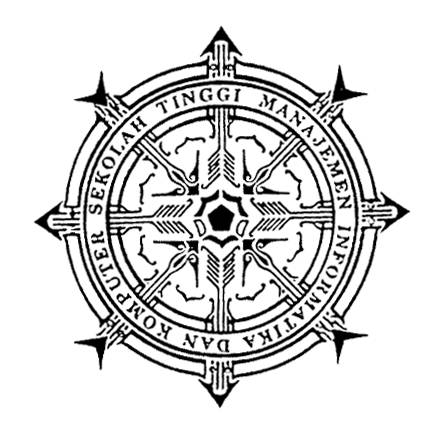 Disusun oleh :NAMA	: R. SURYO SAMUDRONIM		: 075610110JURUSAN	: Sistem Informasi JENJANG	: S1 (Strata Satu)SEKOLAH TINGGI MANAJEMEN INFORMATIKA DAN KOMPUTERAKAKOM YOGYAKARTA2009